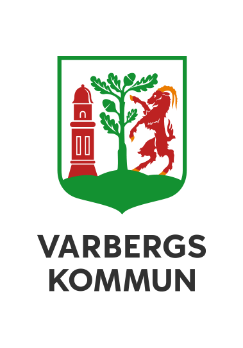 Kultur för äldreLokal överenskommelse mellan Socialförvaltningen och Kultur- och fritidsförvaltningen i Varbergs kommunBakgrundRegion Halland samverkar med kommunerna genom en regional överenskommelse om insatser, rollfördelning, mål och medel gällande kultur för äldre. Överenskommelsen är godkänd av Regionens Kultur i Halland samt de förvaltningarna i kommunerna som ansvarar för äldreomsorg respektive kultur.FörordAlla skall ha möjlighet att delta i kulturlivet, vilket är ett av målen inom såväl den kommunala, regionala som den nationella kulturpolitiken. Många äldre kan av olika skäl ha svårt att ta del av kulturlivet och få möjlighet till eget skapande. Ett aktivt och kulturellt rikt liv ger positiva hälsoeffekter. Ett socialt sammanhang bidrar till en ökad känsla av välbefinnande och meningsfullhet.MålgruppDen regionala överenskommelsen riktar sig till personer inom åldersgruppen 65 år och äldre med behov av insatser i form av hemtjänst eller särskilda boende samt förebyggande i kommunal eller privat regi. Företrädesvis ska resurserna riktas mot dem som har svårt att ta sig till det allmänna utbudet.Denna lokala överenskommelse beskriver samverkan mellan Socialförvaltningen och Kultur- och fritidsförvaltningen i Varbergs kommun utifrån den regionala överenskommelsen.Syfte-att arbeta utifrån målgruppen för långsiktig samverkan mellan Socialförvaltningen och Kultur- och fritidsförvaltningen för att kunna erbjuda ett rikt kulturutbud med god kvalitet utifrån målgruppens behov och önskemål.-att arbetet implementeras i respektive förvaltning och genomsyrar arbetet gentemot målgruppen.-att samverka kring och synliggöra det ordinarie programutbudet i Varberg där kulturutövare, kompetens, resurser och lokaler utnyttjas effektivt.MålMålet är att öka möjligheterna för målgruppen att kunna ta del av ett rikt och varierat kulturutbud i Varberg. Kulturutbudet skall innefatta dels de regionala programmen där krav på professionalitet och lämplighet uppfylls och dels ett utbud med aktörer och aktiviteter som förvaltningarna erbjuder.Definition av kulturKultur kan definieras utifrån till exempel språk, konst, värderingar, religion hos en population. Här syftar begreppet kultur till konstarterna: litteratur, konst, musik, film, scenkonst, formgivning, hantverk och arkitektur. Det innefattar också upplevelser i form av eget skapande och konstnärliga uttryck.Samverkan mellan Socialförvaltningen och Kultur- och fritidsförvaltningen utgår från ovan nämnda definition och innefattar såväl professionella kulturaktörer som aktörer på icke professionell basis.Organisation i Varbergs kommunRollfördelningKultur och fritidsförvaltningen: - ska ha fokus på att erbjuda kultur till målgruppen, personer 65 år och äldre som kan ta sig till förvaltningens arenor, såsom stadsbiblioteket, lokalbiblioteken, bokbussen samt mötesplatser i Aktiv seniors regi. -ska möjliggöra samarrangemang utifrån förvaltningens ordinarie kulturutbud/program.-ska öka möjligheten för biståndsbedömda verksamheter att kunna erbjudas kulturbesök till allmänkulturen om behov och förutsättningar finns.Socialförvaltningen:-ska ha fokus på att erbjuda kultur till målgruppen, personer med behov av insatser i form av särskilda boende, dagverksamhet och hemtjänst, i verksamheternas egna arenor.-ska synliggöra Kultur- och fritidsförvaltningens ordinarie programutbud för de biståndsbedömda verksamheterna och därigenom öka möjligheterna att ta del av ett varierat kulturliv.Fördelning av medel från Region HallandSocialförvaltningen 50 % och Kultur- och fritidsförvaltningen 50 % fördelat på 25 % till biblioteken och 25 % till Aktiv senior. För att få ta del av subventioner från regionen krävs att kommunen går in med lika stor summa.UppföljningDenna överenskommelse ska årligen följas upp och vid behov revideras.I uppföljningen ska följande beaktas:-måluppfyllelsen-hur samverkan utvecklats mellan Kultur- och fritidsförvaltningen och Socialförvaltningen-sammanfatta årets genomförda kulturarrangemang samt planera inför kommande års kulturutbud. Samverkansdokumentet mellan Kultur- och fritidsförvaltningen och Socialförvaltningen gäller tills vidare.Varberg 20221124Kultur- och fritidsförvaltningen/	Kultur- och fritidsförvaltningen/	SocialförvaltningenVarbergsstadsbibliotek		Aktiv Senior			_______________		__________________________	__________________Lorenza Palmarini		Anna Nilsson		Annica Bengtsson